Why is Sports Studies important?Enjoy watching sport on the television? Have a keen interest in a variety of sports? Considering a career in the sports industry? Then this course is for you! By choosing the Cambridge National Sports Studies course, you will be given the opportunity to practically learn the theory behind sport.The aim of studying the Cambridge National level 2 in sports studies is to not only develop pupil’s practical skill set but also their theoretical knowledge of different aspects of sports studies.Pupils will be able to successfully identify and explain a variety of contemporary issues in sport. They will be able to plan, lead and evaluate a range of different sports sessions. Pupils will be able to develop their practical skills in both team and individual sports. Pupils will be able to umpire or referee a variety of sports.What is the aim of the KS4 Sports Studies curriculum at SKS?Students study four units (listed below) during the two years. Each one offers students different opportunities to develop their knowledge and understanding of the practice and theory behind the modern-day sporting world. One of the units is externally examined. In the other three units students are assessed through a variety of methods including presentations, written coursework, practical demonstrations and leadership. Pupils will be well qualified and able to progress to studying sports studies at level 3.- UNIT 1 Contemporary Issues			- UNIT 2 Developing Sports Skills- UNIT 3 Media in Sport				- UNIT 6 Sports LeadershipOne of the units (Contemporary Issues) is externally assessed via an exam in January. The other three units are assessed through coursework or practical elements. You will be assessed using a variety of methods including presentations, written coursework and practical demonstrations (Coaching & officiating). The majority of your coursework will be completed in specialised coursework booklets that will be kept at school at all times.How is the Sports Studies curriculum structured at SKS?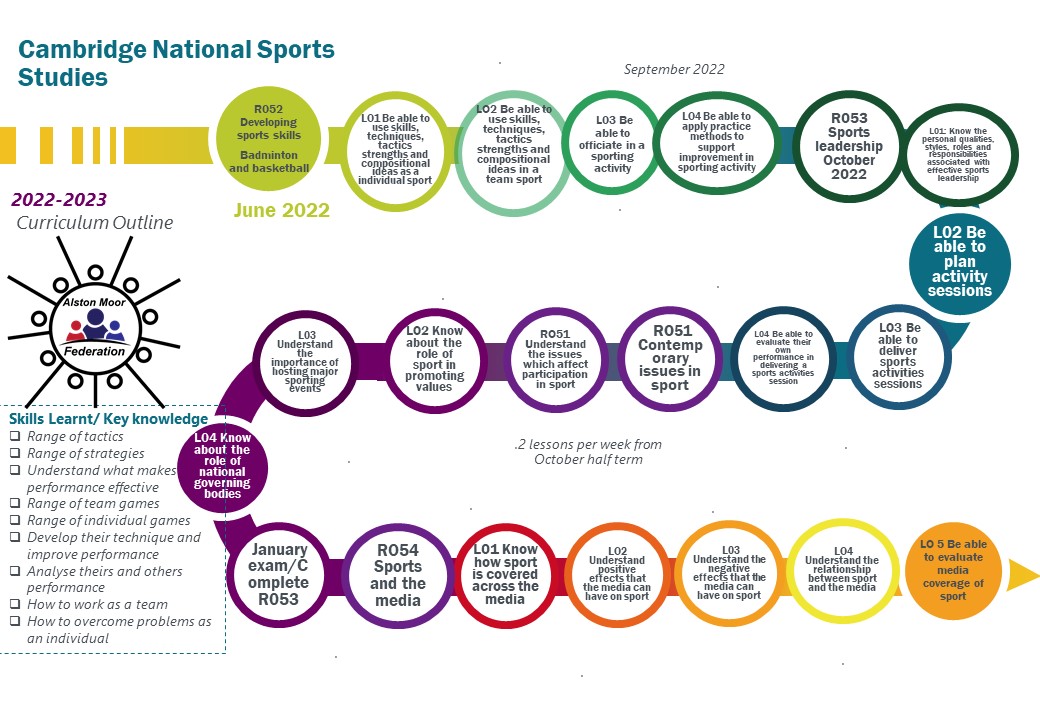 